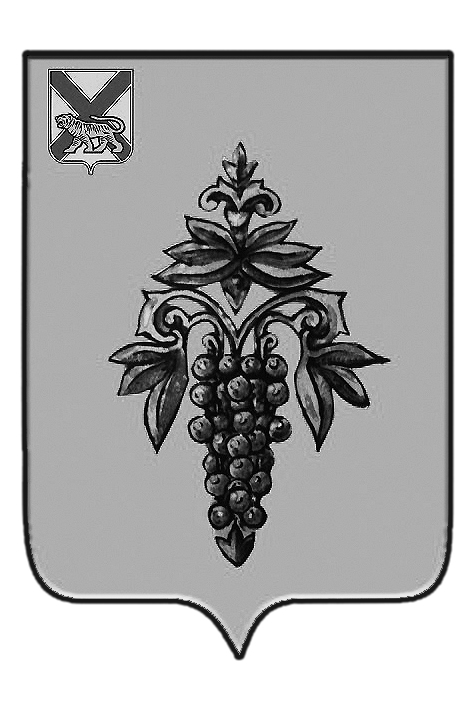 ДУМА ЧУГУЕВСКОГО МУНИЦИПАЛЬНОГО РАЙОНА Р  Е  Ш  Е  Н  И  ЕВ соответствии постановлением Правительства Российской Федерации от 13 июня 2006 года №374 «О перечнях документов, необходимых для принятия решения о передаче имущества из федеральной собственности в собственность субъекта Российской Федерации или муниципальную собственность, из собственности субъекта Российской Федерации в федеральную собственность или муниципальную собственность, из муниципальной собственности в федеральную собственность или собственность субъекта Российской Федерации», рассмотрев предоставленные документы по утверждению перечня имущества, предлагаемого к принятию из собственности Российской Федерации в муниципальную собственность Чугуевского муниципального района, Дума Чугуевского муниципального районаРЕШИЛА:1. Принять решение о согласии принятия имущества, находящегося в собственности Приморского края, из государственной собственности в муниципальную собственность Чугуевского муниципального района.2. Направить указанное решение главе Чугуевского муниципального района для подписания и опубликования.3.Настоящее решение вступает в силу со дня его принятия.ДУМА ЧУГУЕВСКОГО МУНИЦИПАЛЬНОГО РАЙОНА Р  Е  Ш  Е  Н  И  ЕПринято Думой Чугуевского муниципального района«21» февраля 2014 годаСтатья 1.Утвердить перечень имущества, предлагаемого к принятию из государственной собственности Приморского края в муниципальную собственность Чугуевского муниципального района (прилагается).Статья 2. Поручить администрации Чугуевского муниципального района:2.1. направить решение о согласии принятия имущества, находящегося в собственности Приморского края, из государственной собственности в муниципальную собственность Чугуевского муниципального района в Департамент земельных и имущественных отношений Приморского края; 2.2. осуществить необходимые действия по реализации настоящего решения в соответствии с действующим законодательством.Статья 3. Настоящее решение вступает в силу со дня подписания.«03» марта 2014г.№ 403 - НПАУтвержден решением Думы Чугуевского муниципального районаот 03.04.2014г. № 403-НПАПЕРЕЧЕНЬимущества, предлагаемого к передаче из государственной собственности Приморского края в муниципальную собственность Чугуевского муниципального районаОт 21.02.2014г.№ 403О принятии решения о согласии принятия имущества, находящегося в собственности Приморского края, из государственной собственности в муниципальную собственность Чугуевского муниципального районаО принятии решения о согласии принятия имущества, находящегося в собственности Приморского края, из государственной собственности в муниципальную собственность Чугуевского муниципального районаПредседатель ДумыЧугуевского муниципального района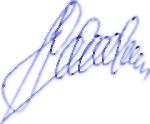 П.И.ФедоренкоО принятии решения о согласии принятия имущества, находящегося в собственности Приморского края, из государственной собственности в муниципальную собственность Чугуевского муниципального районаО принятии решения о согласии принятия имущества, находящегося в собственности Приморского края, из государственной собственности в муниципальную собственность Чугуевского муниципального районаГлава Чугуевского муниципального района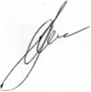 А.А.Баскаков№ п\пПолное наименование организацииАдрес места нахождения организации, ИНН организацииНаименование имуществаАдрес места нахождения имуществаИндивидуализирующие характеристики имущества1234561.Автобус для перевозки детейFST413 692616 Приморский край, Чугуевский район, с. Кокшаровка, ул. Советская, д.10№ПТС – 52 НУ 576073Идентификационный номер (VIN) – XUSFST413 D0000039№ двигателя F1AE0481 D1900969Кузов ZFA2500000 2496169Договор от 19.11.2013 №1.192.Автобус для перевозки детей FST413692613 Приморский край, Чугуевский район, с. Шумный, ул. Арсеньевская, д.7№ПТС – 52 НУ 576072Идентификационный номер (VIN) – XUSFST413 D0000038№ двигателя F1AE0481 D1900840Кузов ZFA2500000 2496131Договор от 19.11.2013 №1.18